附件1：报 价 函江苏省广电有线信息网络股份有限公司盐城分公司：我方已仔细研究了贵公司“YC-CGXQD-2023080”江苏有线盐城分公司政企客户用监控传输改造项目”询价公告，我方愿意以：人民币大写           （￥：   ）的报价，在工期   个日历日内，完成贵公司所采购的江苏有线盐城分公司购置政企客户用监控传输改造设备并提供后续售后服务，详细配置及单价见下表：报价：报价人：（盖单位公章）                   法定代表人及其委托代理人：（签字）       地址：                                  电话：                                  年    月    日    投标授权函本授权委托书声明：我            （姓名）系                 （投标人名称）的法定代表人，现授权委托              （单位名称）的                （姓名）为我单位的代理人，以本单位的名义参加               （招标人名称）的         服务项目的投标活动。代理人在开标、评标、合同谈判过程中所签署的一切文件和处理与之有关的一切事务，我均予以承认。代理人无转委托权。特此委托。代理人姓名：              性别：          身份证号码：电话：                    传真：          手机：        投标人（盖章）：         法定代表人（签字或盖章）：法定代表人及委托代理人身份证复印件粘贴处：投标承诺函江苏省广电有线信息网络股份有限公司盐城分公司：1、根据已收到的       询价文件，我单位经研究贵方的询价文件后，决定无保留地接受谈判文件所有条款，愿以：人民币大写                 （￥：   ），在工期   个日历日内，承担本招标范围内的全部内容，并将按询价文件的规定履行合同责任和义务。2、一旦我方中标，我方保证在按招标文件约定时间内完成全部工作内容。3、我方保证设备质量达到询价文件约定的要求 。4、本次投标，我方将派出           （项目负责人姓名）作为本项目的项目负责人。5、我方保证：严格遵守《盐城市市场廉政准入规定（试 行）》的各项规定。我方响应文件提供的所有资料真实、有效，如有不实，我方将放弃中标的权利，并承担由此产生的责任。6、我方同意所提交的响应文件中规定的投标有效期内有效，在此期间如果中标，我方将受此约束。严格遵守国家法律、法规及江苏省、盐城市现行招投标管理的规定，如有违反，贵方有权取消我方的投标资格，同时我方愿意接受相关部门的处理。7、你方的中标通知书和本响应文件将成为约束双方的合同文件的组成部分。投标人：                                     （盖章）单位地址：                                           法定代表人或其委托代理人：         （签字或盖章）日期               年           月            日质保期承诺书致：江苏省广电有线信息网络股份有限公司盐城分公司：我单位郑重承诺：如我单位中标，满足询价文件要求：合同货物的质保期为现场验收合格起算，设备质保期   年；我方保证提供的合同货物是全新的，未使用的；我方保证合同货物在正确安装，正确操作情况下，运行安全、可靠；中标价含现场安装调试及本地现场售后服务；我方保证在接到贵单位售后电话后，30分钟内响应，2小时内到达现场，4小时内解决问题；我方保证合同货物的质量及各项技术标准完全满足采购人规定的质量、规格参数和性能要求，并符合国家标准及原厂商检验标准，符合安全使用和说明书载明的基本使用要求；    附加优惠政策：                                     投标人（盖章）：法定代表人或授权代表（签字或盖章）：                                日期：2023年  月   日附件2：技术要求网络需求本次政企客户视频监控改造共计384路监控网点，每个网点10M带宽需求。其中伍佑机房涉及100个监控网点、开发区机房涉及284个监控网点。考虑采用PON组网进行改造，在伍佑机房、开发区机房各部署1台OLT，每路PON做1级分光，OLT上联采用万兆汇聚送至政企客户汇聚交换机。组网方案组网拓扑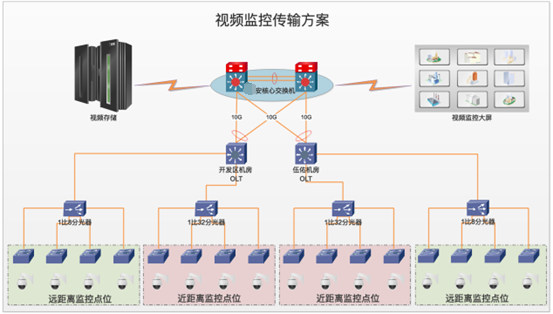 图1：视频监控传输组网示意图组网介绍伍佑机房：涉及100个监控网点，在伍佑机房部署1台OLT，提供2路10G光口上行连接到政企客户机房汇聚交换机；下面涉及1个光交箱，提供1路PON口到光交箱，接1路1分8分光器，下接远距离监控网点；提供1路PON口到光交箱，接1路1分32分光器，下接中距离监控网点；提供1路PON口到光交箱，接1路1分64分光器，下接短距离监控网点。开发区机房：涉及284个监控网点，在开发区机房部署1台OLT，提供2路10G光口上行连接到政企客户机房汇聚交换机；下面涉及4个光交箱，提供4路PON口到4个光交箱，各接1路1分8分光器，下接远距离监控网点；提供4路PON口到4个光交箱，各接1路1分32分光器，下接中距离监控网点；提供4路PON口到4个光交箱，各接1路1分64分光器，下接短距离监控网点。序号位置品牌型号数量单价合计质保期备注/说明12……合计